Témavezető:Definability in the embeddability ordering of finite directed graphs J. Ježek és R. McKenzie 2009-2010-ben 4 cikkből álló cikksorozatot publikáltak ([1], [2], [3], [4]) melyben (többek között) véges, adott típusú matematikai struktúrák izomorfiatípusainak beágyazás-részbenrendezéseiben vizsgálták az elsőrendű definiálhatóságot, ezen részbenrendezések automorfizmusait határozták meg. Foglalkoztak félhálókkal [1], részbenrendezett halmazokkal [2], disztributív hálókkal [3] és hálókkal [4].
Dolgozatomban az irányított gráfok esetét vizsgálom és bizonyítok hasonló „ízű” állításokat, mint amik [1]-[4]-ben találhatóak. Míg az említett cikkekben beágyazhatóság alatt (feszített) részstruktúrával való izomorfiát értenek, én akkor mondom a  irányított gráfot  -be ágyazhatónak, ha létezik  injektív gráfhomomorfizmus. Bebizonyítom, hogy a véges irányított gráfok izomorfiatípusainak beágyazás-részbenrendezésében a   alakú halmazok tetszőleges   véges irányított gráf esetén definiálhatóak elsőrendű formulákkal, ahol   a   transzponáltját jelenti. Megmutatom továbbá, hogy a véges irányított gráfok izomorfiatípusainak beágyazás-részbenrendezésének pontosan két automorfizmusa van, a triviális, és amelyik minden gráfhoz a transzponáltját rendeli.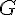 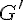 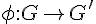 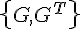 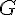 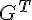 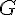 
[1] J. Ježek and R. McKenzie, Definability in substructure orderings, I: finite semilattices., Algebra Universalis, 2009, 61, 59-75.
[2] J. Ježek and R. McKenzie, Definability in substructure orderings, II: finite ordered sets., Order, 2010, 27, 115-145.
[3] J. Ježek and R. McKenzie, Definability in substructure orderings, III: finite distributive lattices., Algebra Universalis, 2009, 61, 283-300.
[4] J. Ježek and R. McKenzie, Definability in substructure orderings, IV: finite lattices., Algebra Universalis, 2009, 61, 301-312.KUNOS ÁDÁMMatematikus MSc
MSc, 1. félévSzegedi Tudományegyetem
Természettudományi és Informatikai KarDr. Maróti Miklósegyetemi docens, SZTE TTIK